3 DAYS 2 NIGHTS FREE & EASY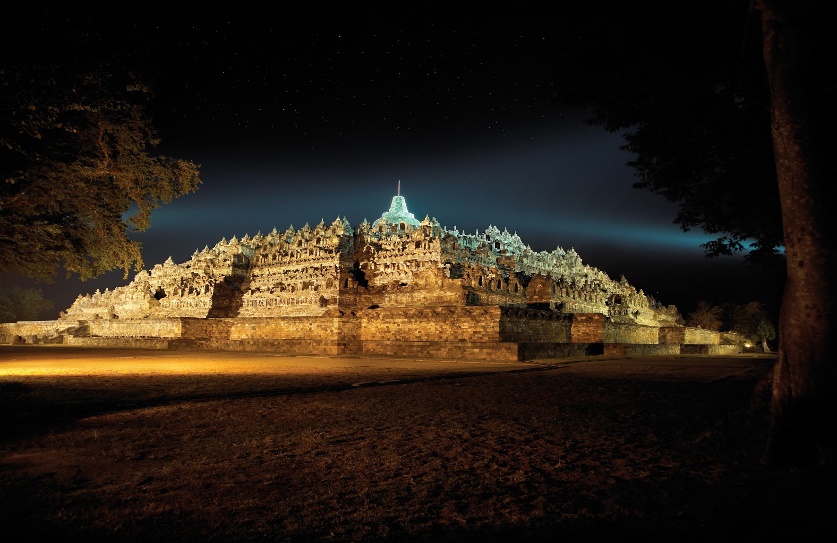 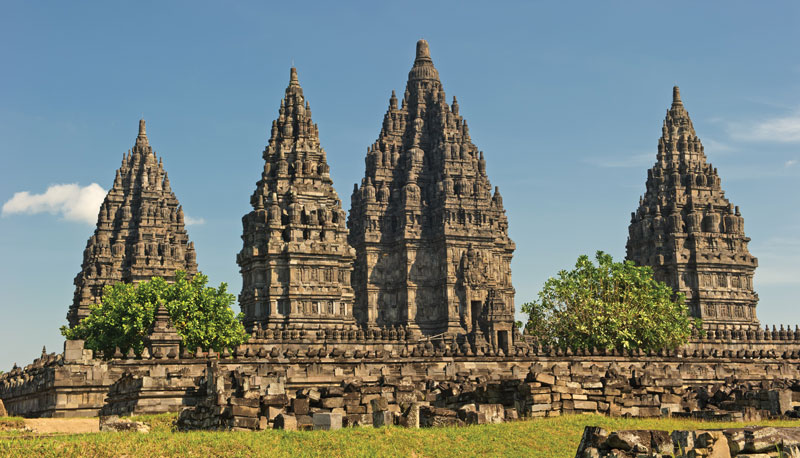 Day 1  -  Arrive in jogjakarta (pick up with your driver) – hotel check in Day 2  -  Breakfast at hotel – free and easy (no tour services) (B)Day 3  -  Breakfast at hotel – complimetary transport for shooping for max 2 hours – transfer out (B) Noted :- This price will be valid only on low season until 20 March 2021- Price valid for overseas market- Not valid for peak season of long holiday of idul fitri 22 Mei - 7 Juni 2020, christmas and new year 21 desember 2020 - 3 Januari 2021- No refund- Infant below 2 years old FREE3D2N F&EPrice per personTwin shareSingle occupancyChild with bedChild no bed3*hotel cordela or hotel H boutique or similiar)S$85S$165S$65S$45Include:2Nights Accommodation with breakfastPrivate transport for transfer in and out Complimentary shopping for 2hrsDriver Mineral water Not Include:Return flight ticket and Travel insurancePersonal expensesMeals (lunch and dinner)Everything else not stated above